BIOEKSPERT Sp. z o.o.  – Jednostka Certyfikująca w rolnictwie ekologicznym PL-EKO-04 ul. Belgijska 5 lok. 4, 02-511 WarszawaBiuro: ul. Chocimska 13/12, 00-791 WarszawaNr konta: PKO B.P. 73102010680000180200675330tel.: 22 825 10 78, kom. : 509 535 583, e-mail: biuro@bioekspert.waw.pl  www.bioekspert.pl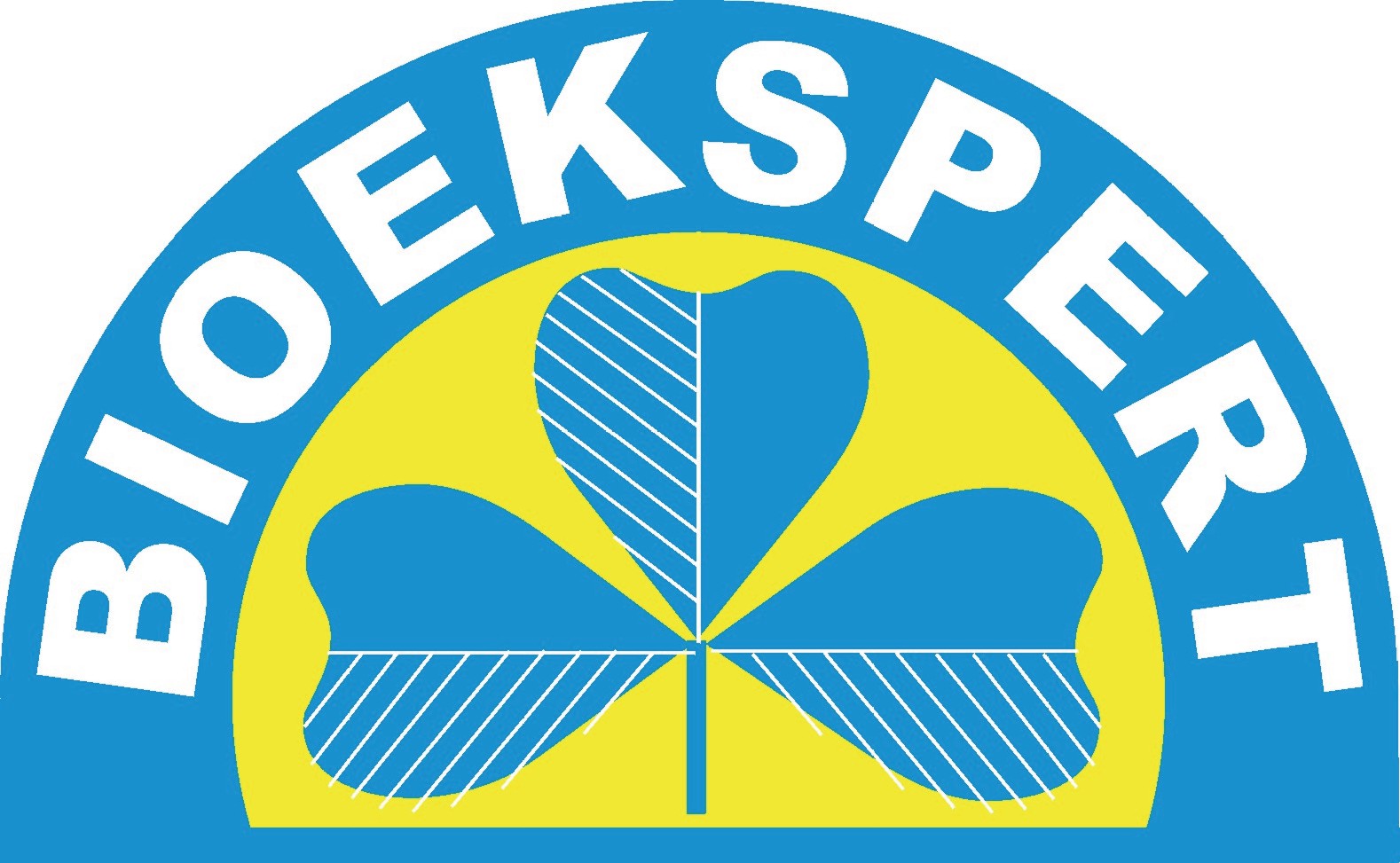 DOKUMENTACJAGOSPODARSTWAEKOLOGICZNEGODo użytku Bioekspert Sp. z o.o.Podstawa prawnaRozporządzenie Parlamentu Europejskiego i Rady (UE) 2018/848 z dnia 30 maja 2018 r. w sprawie produkcji ekologicznej 
i znakowania produktów ekologicznych i uchylające rozporządzenie Rady (WE) nr 834/2007.Dokumentację gospodarstwa należy wypełniać na bieżąco oraz przechowywać w gospodarstwie.Podmiot zobowiązany jest okazać dokumentację gospodarstwa podczas każdej kontroli inspektora jednostki Bioekspert Sp. z o.o.Podmiot zobowiązany jest do przechowywania wszystkich dowodów nabycia/zakupu/sprzedaży, tj. faktura, oświadczenie, rachunek, itp.POTWIERDZENIE PROWADZONYCH REJESTRÓW(tę stronę wypełnia inspektor)* faktura, paragon, oświadczenie, rachunek* faktura, paragon, oświadczenie, rachunek* faktura, paragon, oświadczenie, rachunek* E – ekologiczne, K – konwencjonalne** faktura, paragon* E – ekologiczne, K – konwencjonalne** faktura, paragon* E – ekologiczne, K – konwencjonalne** faktura, paragonImię i Nazwisko / Nazwa producenta rolnegoNr ARiMRData kontroliImię i nazwisko inspektoraPodpis inspektoraData kontroliImię i nazwisko inspektoraPodpis inspektoraData kontroliImię i nazwisko inspektoraPodpis inspektoraData kontroliImię i nazwisko inspektoraPodpis inspektoraData kontroliImię i nazwisko inspektoraPodpis inspektoraData kontroliImię i nazwisko inspektoraPodpis inspektoraData kontroliImię i nazwisko inspektoraPodpis inspektoraRejestr zakupu środków do produkcji rolnejRejestr zakupu środków do produkcji rolnejRejestr zakupu środków do produkcji rolnejRejestr zakupu środków do produkcji rolnejRejestr zakupu środków do produkcji rolnejDataNazwa zakupionego środka produkcji(nawozy, środki ochrony roślin, nasiona, sadzonki, pasze, środki myjące i dezynfekujące i inne)Ilość (jednostka miary)Rodzaj dowodu zakupu*UwagiRejestr zakupu środków do produkcji rolnejRejestr zakupu środków do produkcji rolnejRejestr zakupu środków do produkcji rolnejRejestr zakupu środków do produkcji rolnejRejestr zakupu środków do produkcji rolnejDataNazwa zakupionego środka produkcji(nawozy, środki ochrony roślin, nasiona, sadzonki, pasze, środki myjące i dezynfekujące i inne)Ilość (jednostka miary)Rodzaj dowodu zakupu*UwagiRejestr zakupu środków do produkcji rolnejRejestr zakupu środków do produkcji rolnejRejestr zakupu środków do produkcji rolnejRejestr zakupu środków do produkcji rolnejRejestr zakupu środków do produkcji rolnejDataNazwa zakupionego środka produkcji(nawozy, środki ochrony roślin, nasiona, sadzonki, pasze, środki myjące i dezynfekujące i inne)Ilość (jednostka miary)Rodzaj dowodu zakupu*UwagiRejestr sprzedaży produktówRejestr sprzedaży produktówRejestr sprzedaży produktówRejestr sprzedaży produktówRejestr sprzedaży produktówRejestr sprzedaży produktówDataProduktIlość(t / kg / l / szt.)Sprzedaż jako E/K*Rodzaj dowodu sprzedaży**OdbiorcaRejestr sprzedaży produktówRejestr sprzedaży produktówRejestr sprzedaży produktówRejestr sprzedaży produktówRejestr sprzedaży produktówRejestr sprzedaży produktówDataProduktIlość(t / kg / l / szt.)Sprzedaż jako E/K*Rodzaj dowodu sprzedaży**OdbiorcaRejestr sprzedaży produktówRejestr sprzedaży produktówRejestr sprzedaży produktówRejestr sprzedaży produktówRejestr sprzedaży produktówRejestr sprzedaży produktówDataProduktIlość(t / kg / l / szt.)Sprzedaż jako E/K*Rodzaj dowodu sprzedaży**Odbiorca910111112Rejestr urodzeń zwierzątRejestr urodzeń zwierzątRejestr urodzeń zwierzątRejestr urodzeń zwierzątRejestr urodzeń zwierzątRejestr urodzeń zwierzątRejestr urodzeń zwierzątDataGatunekUrodzeniaUrodzeniaUpadki [szt.]Upadki [szt.]UwagiDataGatunekPłeć [szt.]Płeć [szt.]Do 2-go miesiąca życiaStarsze niż 2 miesiąceUwagiDataGatunekŻMDo 2-go miesiąca życiaStarsze niż 2 miesiąceUwagiRazem:Rejestr urodzeń zwierzątRejestr urodzeń zwierzątRejestr urodzeń zwierzątRejestr urodzeń zwierzątRejestr urodzeń zwierzątRejestr urodzeń zwierzątRejestr urodzeń zwierzątDataGatunekUrodzeniaUrodzeniaUpadki [szt.]Upadki [szt.]UwagiDataGatunekPłeć [szt.]Płeć [szt.]Do 2-go miesiąca życiaStarsze niż 2 miesiąceUwagiDataGatunekŻMDo 2-go miesiąca życiaStarsze niż 2 miesiąceUwagiRazem:15* w przypadku zakupu/sprzedaży zwierząt ekologicznych należy wpisać „E”, konwencjonalnych „K”** faktura, rachunek, oświadczenie, itp.*** dotyczy tylko gospodarstw z certyfikatem16* w przypadku zakupu/sprzedaży zwierząt ekologicznych należy wpisać „E”, konwencjonalnych „K”** faktura, rachunek, oświadczenie, itp.*** dotyczy tylko gospodarstw z certyfikatem17* Nr kolczyka lub inny sposób oznakowania zwierzęcia18* Nr kolczyka lub inny sposób oznakowania zwierzęcia1920212223